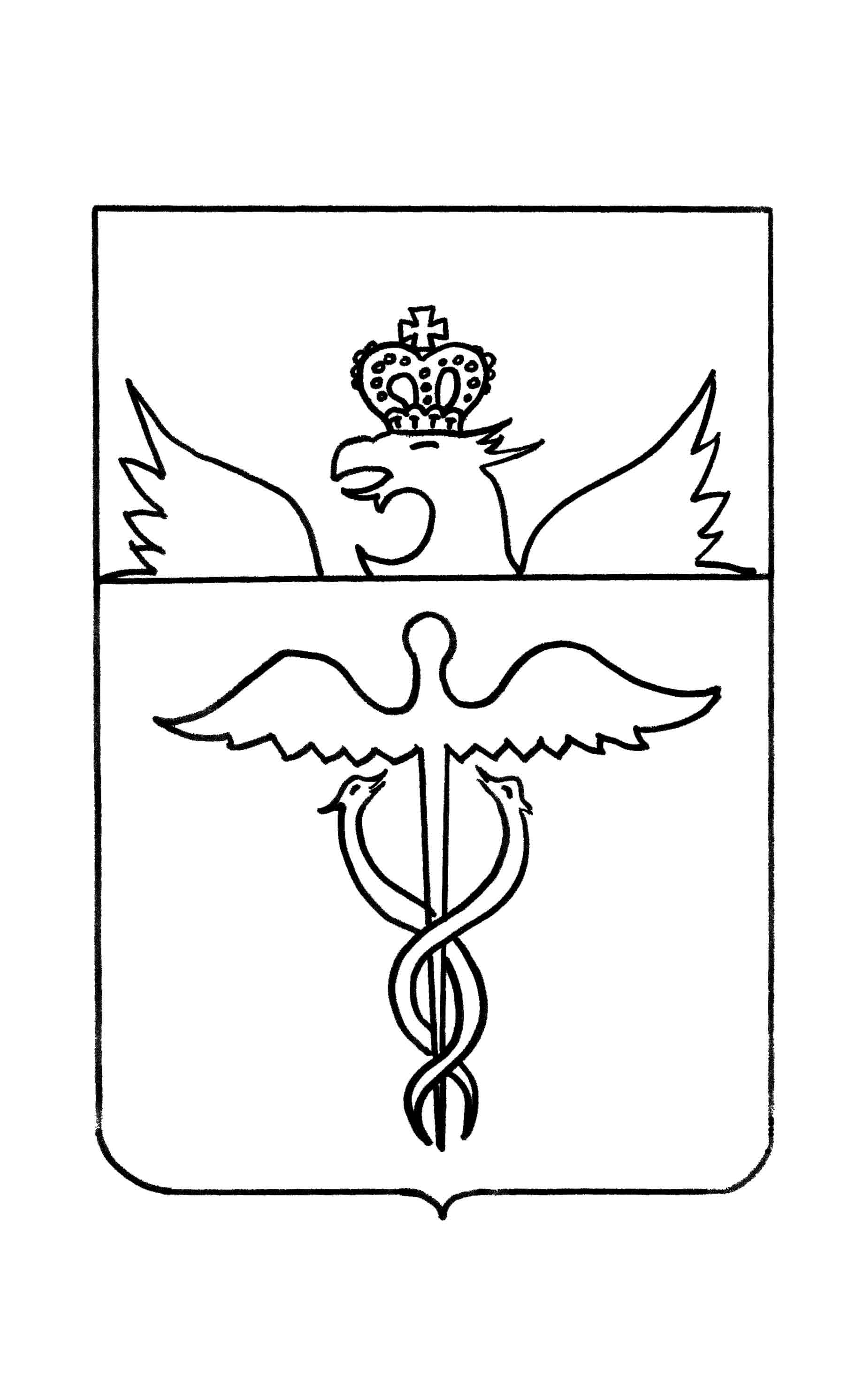 Администрация Бутурлиновского муниципального района  Воронежской областиПОСТАНОВЛЕНИЕот 09.04.2019  № 159     г. БутурлиновкаОб организации проведения Всероссийской переписи населения 2020 года на территории Бутурлиновского муниципального районаВо исполнение Федерального закона от 25.01.2002 № 8-ФЗ «О Всероссийской переписи населения», постановления Правительства Российской Федерации от 29.09.2017 № 1185 «Об образовании Комиссии Правительства Российской Федерации по проведению Всероссийской переписи населения 2020 года»,распоряжения Правительства Российской Федерации от 04.11.2017 № 2444-р и в целях своевременного выполнения комплекса работ по подготовке и проведению Всероссийской переписи населения 2020 года на территории Бутурлиновского муниципального района, администрация  Бутурлиновского муниципального района                                             ПОСТАНОВЛЯЕТ:1.  Утвердить Положение о комиссии по проведению Всероссийской переписи населения 2020 года на территории Бутурлиновского муниципального района согласно приложению № 1 к настоящему постановлению.3. Образовать комиссию по проведению Всероссийской переписи населения 2020 года на территории Бутурлиновского муниципального района в составе согласно приложению № 2 к настоящему постановлению. 4.   Контроль за выполнением настоящего постановления оставляю за собой.Исполняющий обязанности главы администрации муниципального района                                         И.А. УльвачеваИсполнил:  Е.А. БорискинаПриложение № 1 к постановлению администрации Бутурлиновского муниципального района  от 09.04.2019  № 159ПОЛОЖЕНИЕо комиссии по проведению Всероссийской переписи населения 2020 года 
на территории Бутурлиновского муниципального района1. Комиссия по проведению Всероссийской переписи населения 2020 года на территории Бутурлиновского муниципального района (далее - Комиссия) образована при администрации Бутурлиновского муниципального района Воронежской области и является коллегиальным совещательным органом, созданным в целях подготовки и проведения Всероссийской переписи населения 2020 года на территории Бутурлиновского муниципального района (далее – Перепись).2. Комиссия в своей деятельности руководствуется  Конституцией Российской Федерации, Федеральным законом от 25.01.2002 № 8-ФЗ «О Всероссийской переписи населения», другими федеральными законами, решениями Комиссии Правительства Российской Федерации по проведению Всероссийской переписи населения 2020 года, указами и распоряжениями Президента Российской Федерации, постановлениями и распоряжениями Правительства Российской Федерации, нормативными правовыми актами Воронежской области, а также настоящим Положением.3. Основными задачами Комиссии являются:а) оказание содействия Территориальному органу Федеральной службы государственной статистики по Воронежской области (далее - Воронежстат) в осуществлении установленных полномочий по подготовке и проведению Переписи.б) обеспечение согласованных действий исполнительных органов государственных власти Воронежской области, территориальных органов федеральных органов исполнительной власти и органов местного самоуправления по подготовке и проведению Переписи;в) оперативное решение вопросов, связанных с подготовкой и проведением Переписи.4. Комиссия для осуществления возложенных на нее задач:а) рассматривает вопросы взаимодействия правительства Воронежской области, исполнительных органов государственной власти Воронежской области, территориальных органов федеральных органов исполнительной власти и органов местного самоуправления Воронежской области по подготовке и проведению Переписи, в том числе вопрос о готовности к Переписи и её оперативных результатах;б) принимает решения по вопросам:- обеспечения помещениями, охраняемыми, оборудованными мебелью, средствами связи и пригодными для обучения и работы лиц, привлекаемых к сбору сведений о населении;- обеспечения охраняемыми помещениями для хранения переписных листов и иных документов Переписи;- предоставления необходимых транспортных средств, средств связи для проведения Переписи;- содействия федеральным органам исполнительной власти, ответственным за организацию и методическое обеспечение работ по изготовлению картографических материалов (схематические планы городских и сельских поселений, карты административных районов), необходимых для проведения Переписи;- привлечения многофункциональных центров предоставления государственных и муниципальных услуг с целью использования их ресурсов и помещений для проведения работ по проведению Переписи, в том числе предоставление доступа на Единый портал государственных услуг для участия в Интернет - переписи населения;- организации обеспечения безопасности лиц, осуществляющих сбор сведений о населении, сохранности переписных листов и иных документов Переписи;- выделения специально оборудованных мест для размещения печатных агитационных материалов, касающихся Всероссийской переписи населения 2020 года;5. Комиссия имеет право:а) заслушивать на своих заседаниях информацию представителей исполнительных органов государственной власти Воронежской области, территориальных органов федеральных органов исполнительной власти и органов местного самоуправления о ходе подготовки и проведения Переписи;б) направлять в исполнительные органы государственной власти Воронежской области, территориальные органы федеральных органов исполнительной власти и органы местного самоуправления рекомендации по вопросам подготовки и проведения Переписи;в) привлекать по согласованию в установленном порядке к работе Комиссии представителей исполнительных органов государственной власти Воронежской области, территориальных органов федеральных органов исполнительной власти и органов местного самоуправления, представителей научных, общественных объединений и религиозных организаций, а также средств массовой информации;г) создавать рабочие группы для проработки предложений по вопросам, связанным с решением возложенных на Комиссию задач.6. Председатель Комиссии руководит деятельностью Комиссии, определяет порядок рассмотрения вопросов, вносит предложения об уточнении и обновлении состава комиссии.7. На секретаря Комиссии возлагается ответственность за организацию проведения заседания Комиссии.Секретарь Комиссии организует:- координацию подготовки, контроль за своевременным представлением материалов и документов для рассмотрения на заседаниях Комиссии;- подготовку проектов решений Комиссии, иных необходимых документов, представление их председателю Комиссии;- подготовку повестки и списка участников заседания Комиссии;- протоколирование хода заседаний Комиссии;- организацию контроля за выполнением решений Комиссии.8. Заседания Комиссии проводятся не реже одного раза в квартал, а в III квартале 2020 года - не реже 1 раза в месяц в соответствии с ежегодными планами работы. Заседания Комиссии считаются правомочными в случае присутствия на них более половины ее членов. Присутствие на заседании Комиссии ее членов обязательно. Они не вправе делегировать свои полномочия иным лицам.9. Решения Комиссии принимаются простым большинством голосов присутствующих на заседании членов Комиссии путем открытого голосования. В случае равенства голосов решающим является голос председателя Комиссии.Решения Комиссии оформляются протоколами заседаний, которые подписываются председателем Комиссии или его заместителем, председательствующим на заседании.Приложение № 2 к постановлению администрации Бутурлиновского муниципального района  от 09.04.2019  № 159СОСТАВ  комиссии  по   проведению Всероссийской переписи населения 2020 года на территории Бутурлиновского  муниципального  района  № п/пФамилия, имя, отчествоДолжность   и   место  работы1Штельцер Игорь Евгеньевич- заместитель главы администрации Бутурлиновского муниципального района,  председатель  комиссии2Дмитренко Татьяна Ивановнаглавный специалист-эксперт ОСП (г.Бутурлиновка), заместитель председателя комиссии3Красильникова Валентина Алексеевна председатель контрольно-счетной палаты Бутурлиновского муниципального района, секретарь комиссииЧлены  комиссииЧлены  комиссииЧлены  комиссии1Бондаренко Евдокия Егоровна руководитель Общественной приемной губернатора в Бутурлиновском муниципальном раоне2Клишин Алексей Николаевичпервый заместитель главы администрации Бутурлиновского муниципального района3Ульвачева Ирина Анатольевназаместитель главы администрации-руководитель аппарата администрации  Бутурлиновского муниципального района4Бухарина Евгения Павловназаместитель главы администрации Бутурлиновского муниципального района5Мотрий Светлана Васильевнаначальник отдела по управлению муниципальным имуществом и земельным ресурсам администрации Бутурлиновского муниципального района6Вдовин Станислав Владимировичначальник отдела муниципального хозяйства, строительства, архитектуры и экологии администрации Бутурлиновского муниципального района7Барбашина Ольга Ивановнаруководитель отдела финансов администрации Бутурлиновского муниципального района8Подповетная Лариса Павловнаруководитель отдела по образованию и молодежной политике администрации Бутурлиновского муниципального района9Бездетко Сергей Валентиновчглавный специалист отдела организационной и кадровой работы администрации Бутурлиновского муниципального района10Нерезов Владимир Яковлевичдиректор  КУ ВО «Управление социальной защиты населения Бутурлиновского района» (по согласованию)11Сычев Евгений Владимировичглавный  врач БУЗ ВО «Бутурлиновская РБ» (по согласованию)12Бурлуцкая Ирина Николаевнадиректор ГКУ ВО  Центр занятости населения Бутурлиновского района (по согласованию)13Шаповалова Инна Алексеевназаместитель начальника Бобровского межмуниципального отдела Управления Федеральной службы государственной регистрации, кадастра и картографии по Воронежской области (по согласованию)14Некрылов Виталий Владимировичначальник  ОМВД России по Бутурлиновскому району  (по согласованию)15Логвинов Дмитрий Сергеевичначальник ПСЧ-34 по охране Бутурлиновского района (по согласованию)16Золотарев Игорь Николаевичвоенный комиссар военного комиссариата  по г. Бутурлиновка, Бутурлиновскому и Воробьевскому районам Воронежской области (по согласованию)17Золотарева Светлана Петровнаначальник ОСП Бутурлиновский почтамт УСП УФПС Воронежской области - филиал ФГУП «Почта России» (по согласованию)18Горлачев Александр Алексеевичруководитель филиала в г. Бутурлиновка автономного учреждения Воронежской области «Многофункциональный центр предоставления государственных и муниципальных услуг» (по согласованию)19Богодуховский Виктор Валерьевичдиректор Бутурлиновского филиала АУ ВО РИА «Воронеж» - редакция районной газеты «Призыв» (по согласованию)20Коржова Елена Николаевнадиректор МКУ «Служба хозяйственно-технического обеспечения» Бутурлиновского муниципального района  (по согласованию)21Головков Александр Васильевичглава администрации Бутурлиновского городского поселения (по согласованию)22Заварзина Светлана Александровнаглава Нижекисляйского городского поселения (по согласованию)23Дьяченков Николай Васильевичглава Березовского сельского поселения (по согласованию)24Котелевская Татьяна Александровнаглава Васильевского сельского поселения (по согласованию)25Прокофьев Василий Елисеевичглава Великоархангельского сельского поселения (по согласованию)26Богданова Людмила Михайловнаглава Гвазденского сельского поселения (по согласованию)27Жидко Светлана Ивановнаглава Карайчевского сельского поселения (по согласованию)28Раковский Вячеслав Сергеевичглава Козловского сельского поселения (по согласованию)29Шаров Виктор Ивановичглава Колодеевского сельского поселения (по согласованию)30Подлесных Юрий Ивановичглава Клеповского сельского поселения (по согласованию)31Гуренко Людмила Михайловнаглава Кучеряевского сельского поселения (по согласованию)32Загонов Владимир Анатольевичглава Озерского сельского поселения (по согласованию)33Дорохин Иван Митрофановичглава Пузевского сельского поселения (по согласованию)34Варычев Владимир Павловичглава Сериковского сельского поселения (по согласованию)35Багно Марина Леонидовнаглава Филиппенковское сельского поселения (по согласованию)36Ефремов Андрей Сергеевичглава Чулокского сельского поселения (по согласованию)